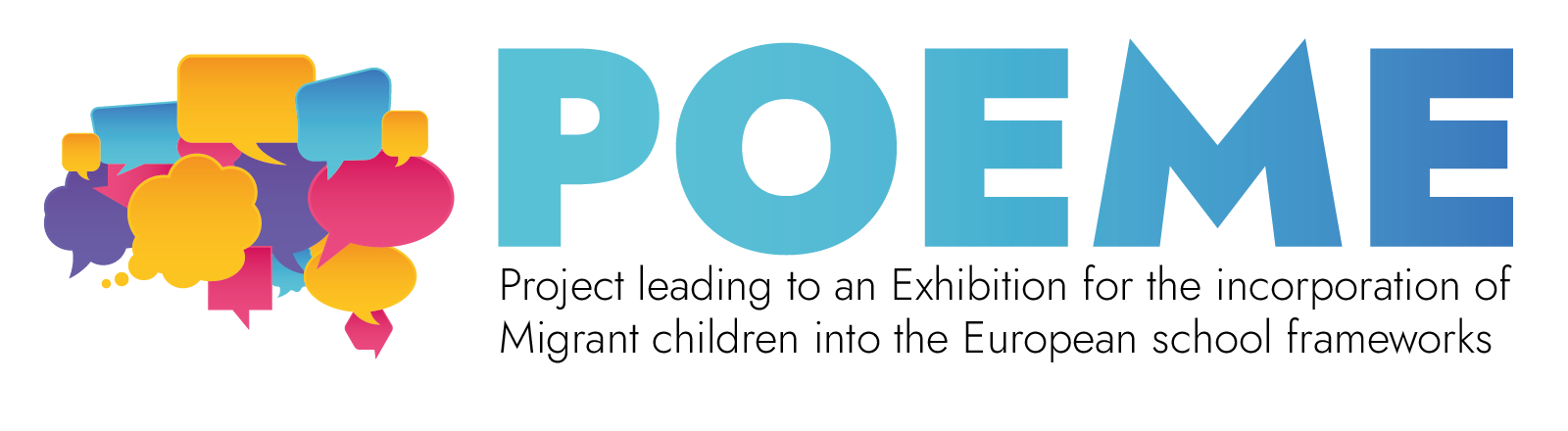 Planta da Exposição sobre Chocolate BelgaConstrói a tua exposiçãoSubsecção:História do chocolate belgaNúmero do elemento:N.º 1Nome do elemento:Os grãos de cacau fizeram históriaTipo de elemento:DigitalTempo de preparação:2 horasAlunos necessários:2 alunos (em pares) Breve descrição:Apresentação interactiva feita em Genially, Canva ou PowerPoint (ou similar) para apresentar a história do chocolate belga - como as sementes de cacau vieram para a Bélgica, etc. A ficha de trabalho e o livro eletrónico POEME podem ser usados para ajudar. Materiais e/ou ferramentas necessários:PC com uma ligação à Internet, imagens para ilustrar os conceitos mencionados. Se utilizar Genially ou Canva, terá de criar uma conta (versão gratuita)Dimensões ou formato ou forma: Formato digital - a apresentação não deve ser demasiado longa e conter apenas informação chave (10 - 15 diapositivos) Instruções de construção passo a passo:Passo 1: Pesquisar o tema da apresentação Alguns recursos úteis:Aldeia de Chocolate Belga: https://www.belgianchocolatevillage.be/home/ Bravo, G. (n.d.) Bravo Discovery Blog  [Blog] 'The history of Belgian chocolate'. Disponível em: https://www.bravodiscovery.com/brussels/the-history-of-belgian-chocolate/ Cassiday, L., (2012). The secrets of Belgian chocolate. Inform, 23(5), pp.282-313.Hunt, D. (November, 30th, 2016) A Brief History Of Belgian Chocolate. Disponível em: https://theculturetrip.com/europe/belgium/articles/a-brief-history-of-belgian-chocolate/ Rivera, R. (February 28th, 2018) 7 facts about Belgian Chocolate. Disponível em: https://brussels-express.eu/7-facts-about-belgian-chocolate/ Passo 2: Encontrar a informação (tanto texto como imagens) que deseja incluir na apresentaçãoPasso 3: Escolher a ferramenta a utilizar Passo 4: Criar a apresentaçãoPasso 5: A apresentação estará disponível para os visitantes da exposição explorarem por si própriosSubsecção:História do chocolate belgaNúmero do elemento:N.º 2Nome do elemento:Uma breve história do chocolate belgaTipo de elemento:Tangível (ou digital)Tempo de preparação:1-2 horasAlunos necessários:2 – 4 alunos (a criação poderá também ser organizada como um pequeno trabalho de grupo e depois todos os pósteres criados poderão fazer parte da exposição). A informação que os estudantes encontrarão será semelhante, mas a sua expressão artística será diferente)Breve descrição:Póster para dar uma visão geral da história do chocolate belga e criado em formato grande em papel ou digital.Materiais e/ou ferramentas necessários:Formato de papel A2 (ou maior), impressora, imagens e texto impressos, cola. Se digital: dispositivo eletrónico, ferramenta para criar o póster (por exemplo, Canva), imagens e texto para adicionar ao pósterDimensões ou formato ou forma: Póster em papel (pelo menos formato A2) ou em formato digital (ficheiro jpg ou png) Instruções de construção passo a passo:Passo 1: Pesquisar o temaPasso 2: Decidir que informação incluir Passo 3: Encontrar as imagens para ilustrar as informações que estarão no pósterEtapa 4 (se tangível): imprimir os materiais e colá-los no pósterPasso 5 (se tangível): colocar o póster na parede usando fita adesiva ou similar, ou numa placa magnética Passo 4 (se digital): combinar todos os elementos de texto e visuais no póster (por exemplo, Canva) Passo 5 (se digital): guardar o póster e carregá-lo para o espaço de exposição virtual (por exemplo, ferramenta VXDesigners)Subsecção:História do chocolate belgaNúmero do elemento:N.º 3Nome do elemento:Números importantes na história do chocolate belgaTipo de elemento:Digital Tempo de preparação:2 horasAlunos necessários:2 alunosBreve descrição:Um pequeno vídeo sobre pessoas importantes na história do chocolate belgaMateriais e/ou ferramentas necessários:PC com ligação à Internet, ferramenta de criação de vídeo (por exemplo Lumen5, mas também pode ser feito em Canva, ou PowerPoint) Dimensões ou formato ou forma: Um pequeno vídeo (cerca de 2 minutos), mp4 (ou outros formatos de vídeo)Instruções de construção passo a passo:Passo 1: Pesquisar o temaPasso 2: Decidir que informação incluir Passo 3: Encontrar as imagens para ilustrar a informação que será apresentada no vídeoPasso 4: Encontrar a música de fundo para acompanhar o vídeoPasso 5: Guardar o vídeoPasso 6: Carregá-lo no YouTube ou diretamente para o espaço de exposição virtualPasso 7 (se presencialmente): Mostrar o vídeo no ecrã de um computador portátil ou de um tablet ou projetá-lo na paredeSubsecção:A variedade do chocolate belgaNúmero do elemento:N.º4 Nome do elemento:Chocolates belgas: Pralinês, trufas, caraquesTipo de elemento:Tangível Tempo de preparação:Depende se o elemento for feito em casa ou comprado em loja.Alunos necessários:Discutir com os alunos como seria melhor organizar o trabalho relativo a este elemento. Breve descrição:Os pralinés que podem ser comprados em lojas ou pralinés caseiros que serão expostos perto da galeria de fotos sobre os tipos de chocolate e a área onde serão feitos os pralinês.Materiais e/ou ferramentas necessários:Se os pralinês forem artesanais, eles devem ser preparados com antecedência. Ingredientes necessários para fazer os pralinés: chocolate preto, manteiga, creme de chantilly, chocolate preto, cacau em pó, chocolate branco. As ferramentas necessárias: tigela, bandeja, misturadora manual, papel vegetal, frigorífico, prato. Estas são retiradas desta receita de vídeo, mas podem ser utilizadas outras receitas.Dimensões ou formato ou forma: Objeto real (praliné, trufa, ou outros tipos de chocolate belga)Instruções de construção passo a passo:Passo 1: Encontrar a receita a utilizar (tenha em mente a utilização de uma receita simples)Passo 2: Reunir todos os ingredientes e ferramentasEtapa 3: Preparar os pralinêsPasso 4: Exibir os pralinés num prato (ou numa tigela) sobre uma mesa ao lado da galeria de fotos sobre pralinêsSubsecção:A variedade do chocolate belgaNúmero do elemento:N.º 5Nome do elemento:Como fazer praliné? Tipo de elemento:IntangívelTempo de preparação:A mistura para pralinés pode ser feita com antecedência (demora cerca de 20 minutos a preparar), a parte mais longa é esperar que a massa congele, pelo que no total demora cerca de 2 horas.Alunos necessários:2-4 alunos para apoiar a criação de pralinês, dependendo dos participantesBreve descrição:Um workshop sobre como fazer pralinés. No caso de uma exposição online, os alunos podem gravar um vídeo sobre como fazer pralinés e partilhar as suas receitas com o público online. Materiais e/ou ferramentas necessários:Ingredientes necessários para fazer os pralinés: chocolate preto, manteiga, creme de chantilly, chocolate preto, cacau em pó, chocolate branco. As ferramentas necessárias: tigela, bandeja, misturador manual, papel vegetal, frigorífico, mesa e cadeiras. Estas são retiradas desta receita de vídeo, mas podem ser utilizadas outras receitas.Dimensões ou formato ou forma: PralinêsInstruções de construção passo a passo:Passo 1: Encontrar a receita a utilizar (ter em mente a utilização de uma receita simples)Passo 2: Reunir todos os ingredientes e ferramentasPasso 3: Preparar espaço para a atividade de dramatização - mesa, cadeiras (opcional), as ferramentas para os participantes Passo 4: Orientar os participantes através da atividade de dramatização de pralinêsPasso 5 (opcional): Ao fazer os pralinés, encorajar a discussão sobre a produção de chocolate, de onde vem o chocolate, etc.Subsecção:A variedade do chocolate belgaNúmero do elemento:N.º 6Nome do elemento:Explorar o chocolate belgaTipo de elemento:Digital (ou tangível) Tempo de preparação:2 horasAlunos necessários:2-4 alunosBreve descrição:Os alunos irão realizar uma breve pesquisa sobre diferentes tipos de chocolate belga e encontrar fotografias para adicionar na galeria. As fotografias devem ser livres de direitos de autor para que os estudantes também aprendam sobre os direitos de autor enquanto fazem a sua investigação. Materiais e/ou ferramentas necessários:Computador com ligação à Internet, ferramenta para criar a galeria (PowerPoint, VX Designers Tool, ou similar), imagens a utilizar e texto para a explicação das imagens. Se tangível: papel, impressora, fita adesivaDimensões ou formato ou forma: Se virtual, a galeria pode ser feita como uma apresentação PPT, ou utilizando uma ferramenta de exposições como a VX Designers Tool.Se presencial, as fotografias devem ser impressas em papel em diferentes dimensões (A5, A4, A2) e reunidas num conjunto coeso.Instruções de construção passo a passo:Passo 1: Pesquisar o tópico e encontrar as imagens a utilizarPasso 2 (Se virtual): Decidir como apresentar as fotos para que formem um conjunto coesoPasso 2 (se presencial): Imprimir as imagensPasso 3 (se virtual): Criar a galeria num ambiente digitalPasso 3 (se presencial): Decidir como apresentar as fotos para que formem um conjunto coesoPasso 4: Escrever pequenas descrições para cada imagem que será utilizadaPasso 5 (se presencial): Colar as fotografias e descrições impressas na parede ou utilizar o quadro magnéticoSubsecção:Requisitos para o chocolate belgaNúmero do elemento:N.º 7Nome do elemento:O que é que sabes sobre o chocolate belga? Tipo de elemento:DigitalTempo de preparação:1 horaAlunos necessários:2 alunosBreve descrição:Um quiz interactivo sobre chocolate belga (com enfoque específico nos requisitos para o chocolate belga) criado em Kahoot! (ou um instrumento semelhante) e projetado na parede.Materiais e/ou ferramentas necessários:PC com ligação à Internet, ferramenta para criar questionários (por exemplo, Kahoot!), projetor, os participantes devem ter telemóveis com ligação à Internet para se juntarem ao questionário (se não houver dispositivos eletrónicos suficientes na turma, isto também pode ser feito em pequenos grupos, ou, o quiz pode ser projetado no ecrã e os participantes podem responder levantando a mão, sem responder nos seus dispositivos)Dimensões ou formato ou forma: Um quiz com 8-15 questõesInstruções de construção passo a passo:Passo 1: Pesquisar o temaPasso 2: Decidir qual a ferramenta a utilizarPasso 3: Formular as perguntas e criar o quizPasso 4 (se presencial): Projetar o questionário e orientar os participantes através das perguntasPasso 5 (opcional): Após o questionário, peça aos participantes o seu feedback, se descobriram algo novo, algo surpreendente, ou se querem discutir algo que estava no questionárioSubsecção:Requisitos para o chocolate belgaNúmero do elemento:N.º 8Nome do elemento:O que torna o chocolate belga, belga? Tipo de elemento:Digital (ou tangível)Tempo de preparação:1-2 horasAlunos necessários:2 alunosBreve descrição:Poster com a informação sobre os requisitos para o chocolate belga (por exemplo, referência ao Código Belga do Chocolate ou decreto belga do chocolate) Materiais e/ou ferramentas necessários:Papel A2 (ou maior), imagens e textos impressos, cola. Se digital: ferramenta para criar o cartaz (por exemplo, Canva), imagens e texto para adicionar ao cartaz, dispositivo eletrónicoDimensões ou formato ou forma: Póster em papel (pelo menos formato A2) ou em formato digital (ficheiro jpg ou png) Instruções de construção passo a passo:Passo 1: Pesquisar o temaPasso 2: Decidir que informação incluir Passo 3: Encontrar as imagens para ilustrar as informações que estarão no pósterEtapa 4 (se tangível): imprimir os materiais e colá-los no pósterPasso 5 (se tangível): colocar o póster na parede usando fita adesiva ou similar, ou numa placa magnética Passo 4 (se digital): combinar todos os elementos de texto e visuais no póster (por exemplo, Canva) Passo 5 (se digital): Guardar o cartaz e carregá-lo para o espaço de exposição virtualSubsecção:Requisitos para o chocolate belgaNúmero do elemento:N.º 9Nome do elemento:O que é chocolate de comércio justo? Tipo de elemento:Digital (ou tangível)Tempo de preparação:2 horasAlunos necessários:2 alunos Breve descrição:Conceito ou mapa explicativo que explique o que é o chocolate de comércio justo, as considerações éticas na produção de chocolate (a um nível adequado à idade e aos conhecimentos dos alunos)Materiais e/ou ferramentas necessários:PC com ligação à Internet, ferramenta para criar o conceito ou mapa explicativo (por exemplo, Creately, Canva, PowerPoint), papel, colaDimensões ou formato ou forma: Mapa do conceito feito digitalmente ou em papelInstruções de construção passo a passo:Passo 1: Pesquisar o tema da apresentação Passo 2: Encontrar a informação (tanto texto como imagens) que se pretende incluir no conceito ou no mapa explicativoPasso 3 (se digital): Escolh a ferramenta a utilizar Passo 3 (se tangível): Imprimir as imagens e o texto, criar o conceito ou mapa explicativo no papel (formato A2)Passo 4 (se digital): Criar o conceito ou mapa explicativo e carregá-lo para o espaço de exposição virtualPasso 4 (se tangível): Apresentar o mapa conceptual no espaço de exposição (pode ser na parede ou no quadro)Subsecção:Requisitos para o chocolate belgaNúmero do elemento:N.º 10Nome do elemento:Falar sobre Comércio JustoTipo de elemento:IntangívelTempo de preparação:3 horasAlunos necessários:2-4 alunosBreve descrição:Num pequeno palco, 4 atores discutem o chocolate de comércio justo, a importância de saber de onde vem a nossa comida (neste caso, o chocolate) e de pensar criticamente sobre ele. A discussão pode ser organizada sob a forma de um painel.Materiais e/ou ferramentas necessários:PC com ligação à Internet, papel para notas, cadeiras para o painel de discussão. Se digital: ferramenta de criação de vídeoDimensões ou formato ou forma: Atividades de dramatização: discussão, num pequeno palco no espaço da exposição. Se virtual, a discussão pode ser gravada e apresentada como um pequeno vídeo. Instruções de construção passo a passo:Passo 1: Dividir os papéis e os temas de que cada ator falaráPasso 2: Pesquisar o temaPasso 3: Preparar os pontos para discussãoPasso 4: Preparar as perguntas para orientar a discussão e preparar os discursosPasso 5: Discussão perante o públicoPasso 6 (opcional): Incluir o público na discussão Passo 5 (se digital): Registar a discussão Passo 6 (se digital): Criar um vídeoPasso 7 (se digital): Carregar o vídeo para o espaço de exposição virtual  